Op dit formulier vind je per doel de basisvereisten voor dit blok. Wanneer een kind nog niet aan deze vereisten voldoet, is het van belang om extra instructie en rekentijd in te plannen. Gerichte aanwijzingen voor remediëring staan in de handleiding van het blok waarin de vaardigheid voor het eerst is aangeboden.Vul de namen van de kinderen in op basis van eerdere observaties en toetsgegevens of als er andere redenen zijn om te vermoeden dat een kind extra aandacht nodig heeft bij het betreffende doel.doel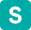 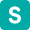 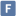 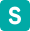 basisvereisten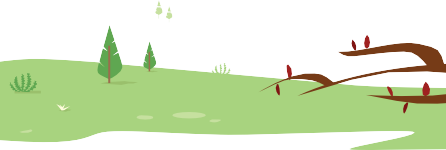 remediëringnamendoelbasisvereisten remediëringnamenPluspunt • groep 8 • Handleiding • © Malmberg ’s-Hertogenboschdoel 3doel 4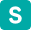 Het kind herhaalt het rekenen met verhoudingen:de relatie tussen percentages, breuken en verhoudingen (les 6);verhoudingsproblemen handig oplossen (les 7).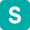 Het kind kan de schaal berekenen en schaalnotaties (schaallijn en notatie 1:xx) gebruiken om lengtes op schaal om te rekenen naar de werkelijke lengtes en omgekeerd, met kleine schalen:lengtes op schaal omrekenen naar de werkelijke lengtes (les 8);schaal berekenen en de werkelijke lengte omrekenen naarlengte op schaal (les 9).Het kind herhaalt het rekenen met verhoudingen:de relatie tussen eenvoudige percentages, breuken en verhoudingen (les 6);verhoudingsproblemen handig oplossen (les 7).Het kind kan de schaal berekenen en een schaallijn gebruiken om lengtes op schaal om te rekenen naar de werkelijke lengtes en omgekeerd, met kleine schalen:lengtes op schaal omrekenen naar de werkelijke lengtes (les 8);schaal berekenen en de werkelijke lengte omrekenen naarlengte op schaal (les 9).Het kunnen rekenen met procenten en breuken.Het kunnen rekenen met een schaallijn en lengtematen kunnen omrekenen.